1. Formål Prosedyren skal sikre at korrekt eksamensavgift blir fakturert hver enkelt deltaker.  2. Omfang Prosedyren omfatter fakturering av eksamensavgift for IWT-eksamen ved Chr Thams.  3. Ansvar og myndighet  Fagansvarlig ATB er hovedansvarlig for at denne beskrivelsen blir oppdatert når endringer skjer. 4. Beskrivelse Kostnader knyttet til IWT-eksamen dekkes av den enkelte student. Når eksamen er gjennomført i alle fire moduler, faktureres hver enkelt deltaker en samlet eksamensavgift i henhold til følgende:  Første gangs eksamen: kr 1000,- pr. modul  Konteeksamen: kr 1500,- pr. modul  5. Referanser Dok.nr.: TH-S05 Intern merkantil arbeidsliste KryssreferanserEksterne referanser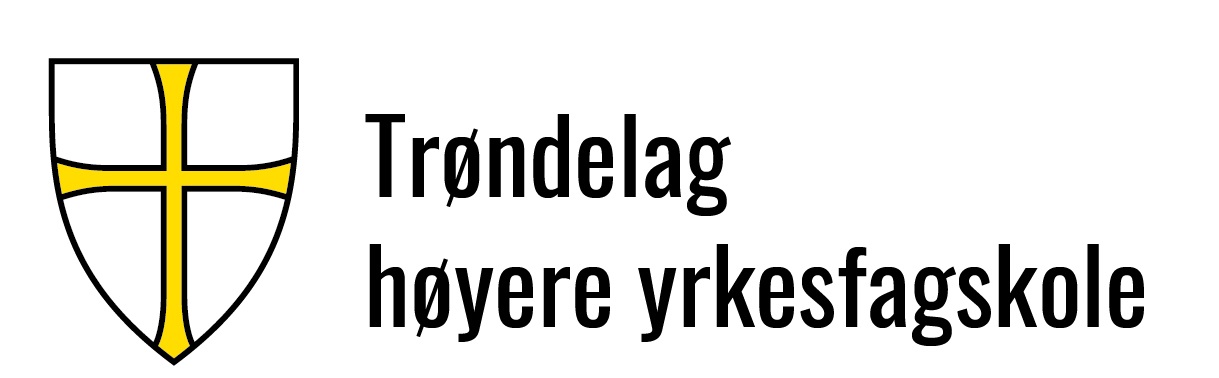 Dok.id.: 1.4.3TH-P10 Prosedyre for fakturering av utdanning TH-P10 Prosedyre for fakturering av utdanning TH-P10 Prosedyre for fakturering av utdanning TH-P10 Prosedyre for fakturering av utdanning ProsedyreIWT-utdanningUtgave:0.00Skrevet av:Anne Lise KjelstadGjelder fra:12.10.2023Godkjent av:Ikke styrtSidenr:1 av 1